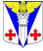 АДМИНИСТРАЦИЯ                                                                           МУНИЦИПАЛЬНОГО ОБРАЗОВАНИЯ «КОТЕЛЬСКОЕ СЕЛЬСКОЕ ПОСЕЛЕНИЕ» КИНГИСЕППСКОГО МУНИЦИПАЛЬНОГО РАЙОНА ЛЕНИНГРАДКОЙ ОБЛАСТИПОСТАНОВЛЕНИЕот 20.03.2020 г.      № 48В целях приведения отдельных правовых актов  муниципального образования «Котельское сельское поселение» Кингисеппского муниципального района Ленинградской области в соответствие с постановлением Правительства Российской Федерации от 27 ноября 2006 года № 719 «Об утверждении Положения о воинском учете» в редакции  Постановления Правительства РФ от 06.02.2020 года № 103 «О внесении изменений в Положение о воинском учете» администрация муниципального образования «Котельское сельское поселение» Кингисеппского муниципального района Ленинградской областиПОСТАНОВЛЯЕТ:1. Внести в Положение «Об организации и осуществлении первичного воинского учета граждан на территории МО "Котельское сельское поселение", утвержденное постановлением администрации МО «Котельское сельское поселение» от 29.05.2015 года № 79 (далее по тексту – Положение) следующие изменения:1.1. Пункт 3.2. Положения изложить в следующей редакции: «3.2. Осуществлять первичный воинский учет граждан, пребывающих в запасе, и граждан, подлежащих призыву на военную службу, проживающих или пребывающих (на срок более 3 месяцев), в том числе не имеющих регистрации по месту жительства и (или) месту пребывания, на территории, на которой осуществляет свою деятельность орган местного самоуправления.В целях обеспечения постановки граждан на воинский учет по месту работы (учебы) работники, осуществляющие воинский учет в организациях выдают гражданам, подлежащим воинскому учету и не имеющим регистрации по месту жительства и месту пребывания, а также гражданам, прибывшим на место пребывания на срок более 3 месяцев и не имеющим регистрации по месту пребывания, при принятии их на работу (поступлении в образовательную организацию) или увольнении (отчислении) их с работы (из образовательной организации) сведения по форме, утвержденной постановлением Правительства РФ от 27.11.2006 № 719 «Об утверждении Положения о воинском учете» (Приложение №1 к настоящему Положению) для постановки на воинский учет по месту пребывания (учебы) в военных комиссариатах или органах местного самоуправления.Граждане, не имеющие регистрации по месту жительства и месту пребывания, а также граждане, прибывшие на место пребывания на срок более 3 месяцев и не имеющие регистрации по месту пребывания, для постановки на воинский учет представляют заявление по форме утвержденной постановлением Правительства РФ от 27.11.2006 № 719 «Об утверждении Положения о воинском учете» (Приложение №2 к настоящему Положению) и сведения по форме утвержденной постановлением Правительства РФ от 27.11.2006 № 719 «Об утверждении Положения о воинском учете» (Приложение №1 к настоящему Положению).»1.2. Пункт 3.3. Положения изложить в следующей редакции:«3.3. Выявлять совместно с органами внутренних дел граждан, проживающих или пребывающих (на срок более 3 месяцев), в том числе не имеющих регистрации по месту жительства и (или) месту пребывания, на территории, на которой осуществляет свою деятельность орган местного самоуправления и подлежащих постановке на воинский учет;»2. Внести в Должностную инструкцию военно-учетного работника, утвержденную постановлением администрации МО «Котельское сельское поселение» от 29.05.2015 года № 79 (далее по тексту – Должностная инструкция) следующие изменения:2.1. В разделе «В целях организации и обеспечения сбора, хранения и обработки сведений, содержащихся в документах первичного воинского учета:» пункт, а) изложить в следующей редакции:«а) Осуществлять первичный воинский учет граждан, пребывающих в запасе, и граждан, подлежащих призыву на военную службу, проживающих или пребывающих (на срок более 3 месяцев), в том числе не имеющих регистрации по месту жительства и (или) месту пребывания, на территории, на которой осуществляет свою деятельность орган местного самоуправления;»2.2. В разделе «В целях организации и обеспечения сбора, хранения и обработки сведений, содержащихся в документах первичного воинского учета:» пункт б) изложить в следующей редакции:«б) Выявлять совместно с органами внутренних дел граждан, проживающих или пребывающих (на срок более 3 месяцев), в том числе не имеющих регистрации по месту жительства и (или) месту пребывания, на территории, на которой осуществляет свою деятельность орган местного самоуправления и подлежащих постановке на воинский учет;»2.3. В разделе «В целях организации и обеспечения сбора, хранения и обработки сведений, содержащихся в документах первичного воинского учета:» в пункте в) вместо «2008г.» читать «2017г.»3. Настоящее постановление вступает в силу с даты принятия.4. Контроль за исполнением настоящего постановления возложить на заместителя главы администрации.Глава администрации МО «Котельское  сельское поселение»                        	    Ю.И. КучерявенкоПриложение №1к постановлению администрацииМО "Котельское сельское поселение"от 20.03.2020 года № 48(форма)СВЕДЕНИЯо гражданине, подлежащем воинскому учету, при принятии (поступлении) его на работу (в образовательную организацию) или увольнении (отчислении) его с работы (из образовательной организации)Сообщаю, что гражданин ________________________________________,                                           (ф.и.о.)подлежащий воинскому учету, воинское звание _____________________,____ года рождения, военно-учетная специальность N ________________,                                                                   (полное кодовое обозначение)проживающий __________________________________, принят (поступил), уволен с работы (отчислен из образовательной организации)---------------------------------------------------------------------------                           (ненужное зачеркнуть)________________________________________________________________(полное наименование организации, (образовательной организации, место________________________________________________________________нахождения, фактический адрес организации (образовательной организации)на должность ___________________________________________________на основании приказа N ______ от "__" ______________ 20__ г.Приложение №2к постановлению администрацииМО "Котельское сельское поселение"от 20.03.2020 года № 48(форма)ЗАЯВЛЕНИЕо постановке на воинский учет1. ________________________________________________________________(ф.и.о.)2. ________________________ 3. ___________________________________    (число, месяц, год рождения)               (место рождения)4. ______________________________________________________________(место жительства, пребывания)5. ________________________________________________________________(место работы, учебы)6. Прошу поставить на воинский учет в связи _______________________________________________________________________________________________________________________________(указать причину)7.  Ответственность за неисполнение   обязанностей   воинского   учета всоответствии с законодательством Российской Федерации мне разъяснена.О внесении изменений в постановление                                                                         администрации  муниципального образования                                                          «Котельское сельское поселение» Кингисеппского                                               муниципального района Ленинградской области                                                               № 79 от 29.05.2015 года (в ред. Постановления №153 от 20.06.2019 г.) «Об утверждении                                                                    Положения «Об организации и осуществлении                                                                первичного воинского учета граждан на                                                                 территории МО  «Котельское сельское поселение»Угловой штамп организации (образовательной организации)Главе администрации МО «Котельское сельское поселение»________________________________________Руководитель организации (образовательной организации)Руководитель организации (образовательной организации)Руководитель организации (образовательной организации)Руководитель организации (образовательной организации)Руководитель организации (образовательной организации)Руководитель организации (образовательной организации)(должность)(подпись)(подпись)(ф.и.о.)М.П. (при наличии)М.П. (при наличии)М.П. (при наличии)Ответственный за военно-учетную работуОтветственный за военно-учетную работуОтветственный за военно-учетную работуОтветственный за военно-учетную работуОтветственный за военно-учетную работуОтветственный за военно-учетную работу(должность)(подпись)(подпись)(ф.и.о.)Главе администрации МО «Котельское сельское поселение»________________________________________""______________ 20___ г.____________(подпись)